BOARD OF EDUCATION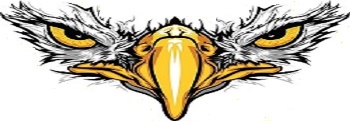 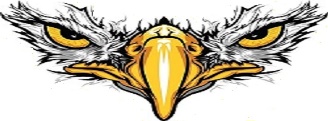 CALHOUN RV-III SCHOOL DISTRICTJuly 15, 2019/LibraryBOE Meeting 6:00 p.m.Members Present				Members AbsentVickie Kreisel – President 				Debbie Joy – Vice PresidentNina East – Treasurer								 Clint Knecht – MemberGary Moore – MemberJason Smith – MemberKelly Marriott - MemberJane Harrison – SecretaryShane Stocks - SuperintendentAmber Russell – PrincipalThe Calhoun R-VIII School District Board of Education was called to order by Board President, Vickie Kreisel at 6:00 p.m.Motion made by Nina Sisk to approve the Regular and Executive agendas for July 15, 2019.  Motion seconded by Debbie Joy.  Yes: 7 (Vickie Kreisel, Nina Sisk, Debbie Joy, Clint Knecht, Gary Moore, Jason Smith, Kelly       Marriott)  No: 0  Motion Carried: Yes Motion made by Nina Sisk to approve the Regular and Executive Session Minutes from June 17, 2019.  Motion seconded by Clint Knecht.  Yes: 7 (Vickie Kreisel, Nina Sisk, Debbie Joy, Clint Knecht, Gary Moore, Jason Smith, Kelly    Marriott)  No: 0  Motion Carried: YesMonthly Bills –July 2019	  Motion made by Debbie Joy to approve the bills for the month of July 2019.  Motion seconded by Kelly Marriott.  Yes: 7 (Vickie Kreisel, Nina Sisk, Debbie Joy, Clint Knecht, Gary Moore, Jason Smith, Kelly                Marriott)   No: 0  Motion Carried: YesMonthly Financial Report – June 2019   	  	 Beginning Balance:	$   343,351.90	  	 Total Receipts:		$   365,179.71	 	 Total Expenditures:	$   350,950.33	 	 Total Cash on Hand:	$   357,581.28   Motion made by Debbie Joy to approve the Monthly Financial Report.  Motion seconded by Clint Knecht.  Yes: 6 (Vickie Kreisel, Nina Sisk, Debbie Joy, Clint Knecht, Gary Moore, Jason Smith)  No: 0  Motion Carried: YesPublic CommentOld BusinessNoneNew BusinessMotion by Debbie Joy to accept the bid of $180.00 per month for trash service with Golden Valley Disposal.  Motion seconded by Kelly Marriott.Yes: 7 (Vickie Kreisel, Nina Sisk, Debbie Joy, Clint Knecht, Gary Moore, Jason Smith, KellyMarriott)No: 0Motion Carried: YesMotion by Debbie Joy to adopt all the following policies and regulations. P2871, P4870, P5550, P0320, P1210, P2640, P3425, R3165, R6190, P1445, P2745 PR2765, P2810, P2825, R2850, P3470, P4130, PR4411, P4560, PR4831, P4865, P5610, P6116, P6135, P6140, P6160, PR6190, P7230Motion seconded by Clint Knecht.Yes: 7 (Vickie Kreisel, Nina Sisk, Debbie Joy, Clint Knecht, Gary Moore, Jason Smith, Kelly Marriott) No: 0Motion Carried: YesAdministrative reportShane Stocks – SuperintendentBudgetBecoming a MARE member for $500 per yearAmber Russell – K-12 Principal Comprehensive School Budget was approvedRon Kreisel – Athletic Director Sponsors for sport activities Rebecca Crump – ECC DirectorECC is current with tuitionOnly 2 spots available and these will be filled at the end of month CDI training and conference callMiscellaneousMotion made by Nina Sisk to set the date of August 19th at 6:00 pm for the August Regular Board Meeting.  Motion seconded by Debbie Joy.  Yes: 7 (Vickie Kreisel, Nina Sisk, Debbie Joy, Clint Knecht, Gary Moore, Jason Smith,Kelly  Marriott)   No: 0  Motion Carried: YesBoard President, Vickie Kreisel, entertained a motion to conduct Executive Session.           Motion made by Debbie Joy to conduct Executive Session.           Motion seconded by Nina Sisk.                         Yes: 7 (Vickie Kreisel, Nina Sisk, Debbie Joy, Clint Knecht, Gary Moore, Jason Smith, Kelly            Marriott) 	           No: 0           Motion Carried: Yes___________________________			___________________________Vickie Kreisel						Jane HarrisonBoard President						Board Secretary